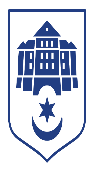 ТЕРНОПІЛЬСЬКА МІСЬКА РАДАТЕРНОПІЛЬСЬКИЙ МІСЬКИЙ
ТЕРИТОРІАЛЬНИЙ ЦЕНТР СОЦІАЛЬНОГО ОБСЛУГОВУВАННЯ
НАСЕЛЕННЯ (НАДАННЯ СОЦІАЛЬНИХ ПОСЛУГ)
м. Тернопіль, вул. Лисенка, 8, 46002 тел.: (0352) 23 56 68, e-mail: ternopil.tercenter@gmail.com 	В Тернопільському міському територіальному центрі соціального обслуговування населення (надання соціальних послуг) за поточний тиждень проведена наступна робота:надано безкоштовне харчування 60 особам старшого віку та людям з інвалідністю в благодійній їдальні;надано 28  послуг «соціального таксі»;надано 52  перукарських послуг;відділенням соціальної допомоги вдома надаються соціальні послуги підопічним територіального центру постійно;проводиться видача натуральної допомоги у вигляді продуктових наборів,  видано   1175    наборів; сформовано 400 святкових продуктових наборів для родин загиблих, пропалих безвісти та осіб з інвалідністю І-ІІ групи внаслідок війни;здійснюється  видача термобілизни та індивідуальних аптечок військовослужбовцям постійно;відвідувачі територіального центру взяли участь у проєкті «Здорові люди», заняттях з психологом, ігрових клубах, виставках, репетиціях з хором, катання верхи;відбулась передвеликодня зустріч з Лесею Любарською, головою правління ГО «Турбота про літніх» Любов’ю Вашенюк із внутрішньо переміщеними особами; у рамках Університету ІІІ віку  відбулось навчання з факультету «Комп’ютерна грамотність»;відбулась виставка вишиваних робіт відвідувачки територіального центру Ганни Безносої.Директор центру					  		Ірина СЕМАНИШИНЛеся Фелик 0671729002